Our Voice - Our FutureWomen with Disabilities Co-Design SymposiumWomen with Disabilities Victoria are hosting a free symposium on co-design to promote women with disabilities representation, belonging and inclusionNothing about us – Without us!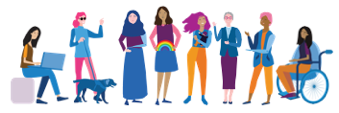 The Co-Design Symposium will highlight resources, expert knowledge, skills, and examples of inclusive practice, increasing the confidence of services to enhance lived experience representation in their work. The event is open to anyone working in health, government, prevention of violence against women (PVAW), disability and social service sectors. The symposium will include:Co-design and healthCo-design and prevention of violence against women with disabilitiesLaunch of co-design resourcesCo-design discussionsCo-design: examples, how to’s and troubleshooting sessions A panel on co-design featuring lived experience experts versed in co-design practice.This event will be accessible, free and focus on increasing inclusion, lived experience representation and co-design and development. Register now!Attend the entire event or selected sessions. Registrants will have access to the recorded session content for one month after the event.  Date: Thursday 6th October 2022 from 10:00am to 2:00pm. Location: online via ZoomCost: freeRegister: by 4th October 2022 at 
https://wwdv.wildapricot.org/event-4953231 For more information: contact Carly Myers on carly.myers@wdv.org.au or phone 9286-7815